minutes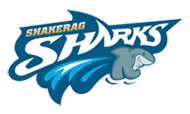 Shakerag Elementary School Governance Council 01/08/2019 | 7:15am | Location Shakerag Elementary SchoolSGC Website: http://shakeragschoolgovcouncil.weebly.com/ SGC MembersRenee Bartley, Community 		Erin Collins, Appointed Staff		Nazeera Dawood, Parent 		Justin Elanjian, ParentJennifer Erikson, Teacher 		Christine Lemerond, Principal		Robert Luskin, Parent 		Brian Olivo, Community Jean Romfo, Appointed Staff		Debbie Wise, Teacher				________________________________________________________________________________________________________________________________________Notes from the Governance and Flexibility Team* You can access the Strategic Plan Monitoring Tool as well as other resources here.** To register for Budget Training click here or visit: https://www.signupgenius.com/go/10c094aada923a1fd0-spring7 *** The elections declarations period will take place this year from February 4th to February 20th.  Voting will take place in late March with election results being sent to schools prior to Spring Break.2019 SGC Elections Cycle 
Spring SGC Elections is right around the corner!  Below are the dates for the 2019 elections cycle.Candidate Declarations: February 4 - February 20Posting/Sharing of Candidate Information: February 25 - March 8Elections: March 11 - March 18Runoff*: March 21Results Released: March 27*There will be a 24-hour runoff election in the event of a tie.TimeItemOwner7:15amAction Item: Call to OrderMembers Present:  Christine Lemerond, Renee Bartley, Erin Collins,Robert Luskin, Jean Romfo, Debbie Wise, Jennifer Erikson, Brian Olivo, Justin ElanjianMr. Luskin7:16amAction Item: Approve Agenda Motion:  EriksonSeconded:  BartleyAll in favorMr. Luskin7:17amAction Item: Approve December Meeting MinutesMotion:  WiseSeconded:  CollinsAll in favorMr. Luskin7:18amPublic Comment (If any) – No public commentMr. Luskin7:25amInformational Item: Principal’s UpdateWelcome Back – Mrs. Lemerond stated there is not much to update from the December meeting.  Fastbridge and I-ready diagnostic screeners will be administered in the next few weeks.Erin King is our new Fulton County SGC liaisonMrs. Lemerond7:30amAction Item: Vote to approve RFF ProposalMotion:  EriksonSeconded:  BartleyAll in favorMr. Luskin7:35amDiscussion Item: Strategic Plan Monitoring Tool*The Strategic Plan Monitoring Tool was distributed for council review.  Mrs. Lemerond shared that not all our initiatives are currently quantifiable, so the Evidence of Progress and Results sections are more descriptive at times. This document will be used to complete our scorecard. The final document will be posted by February 14, 2019 on the SGC website.  In the coming years, the requirement will be for the monitoring tool to be updated twice a year.  Mrs. Lemerond proposed possibly having a digital public comment platform on the school website to allow for more input from the community.  Ways to monitor this and keep comments private were discussed.The council reviewed, discussed, and agreed to go ahead and post the current SGC monitoring tool.Mrs. Lemerond7:55amDiscussion Item: Committee WorkSchedule February Budget & Finance Committee Meeting**Proposed meeting date changes: Make 2/12 Committee Meetings Full SGC Meeting on 2/20 to approve budget – Mrs. Lemerond shared she hopes to have staff allocations by the end of January.Schedule Outreach Committee Meeting (Elections)***Begin communications in Shark Bytes and SGC website the beginning of February.Mrs. Lemerond will reach out to River Trail and Northview regarding scheduling a cross council meeting.  Committee Leads8:10amDiscussion Item: Set Next Meeting Agenda for February 12, 2019Mr. Luskin8:15amAction Item: Meeting AdjournmentMotion:  BartleySeconded:  RomfoAll in favorMr. Luskin